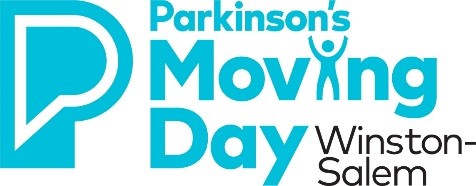 We Move Ceremony - Submit a Nomination Today!Due March 1, 2021 by 5pmThe We Move Ceremony is a new emotional and engaging part of Moving Day.  It builds camaraderie and gives participants an opportunity to rally together to beat Parkinson’s.  While our event this year will be ‘virtual’, please know that these stories will move you!  We want to recognize four individuals by sharing their story/journey with Parkinson’s.  Do you know that inspiring individual?  If yes, nominate them!!!PLEASE NOTE:  The individual will need to send us a ‘video’ showcasing their story (we will send video instructions).   Further logistical details will be provided soon after the individuals are selected.We want your help in nominating the four individuals that will be recognized during the We Move Ceremony.  Here are the categories (feel free to nominate yourself):Person with Parkinson’s Someone who cares/cared for someone with Parkinson’s Someone who lost a loved one with Parkinson’sSomeone who helps people with Parkinson’s (physician, therapist, Rock Steady Boxing coach, etc.)Nomination forms are due by March 1, 2021 at 5pm.  Email this the Nomination Form to Camille Jones at camillemurphyjones@gmail.com.  The Moving Day Planning Committee will review all nominations and select one person for each category by March 5, 2021.  Thank you in advance for submitting a nomination!Sincerely,Diana Parrish				Camille JonesDevelopment Manager		ChairParkinson’s Foundation		Moving Day Winston-Salem336-817-4190				336-978-5180We Move Ceremony Nomination Form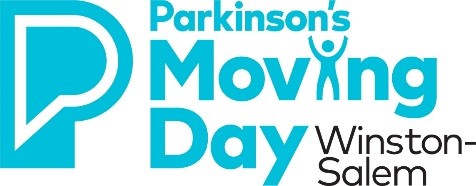 Moving Day Winston-Salem 2021Due March 1, 2021 by 5pmIndividual nominated will need to submit a video of their story for virtual event.Your Contact Information:Name:  ______________________________________________________________________________Email:  _____________________________________  Phone:  __________________________________Contact Information for Person Being Nominated:Name:______________________________________________________________________________Email: ___________________________________  Phone: ____________________________________Please check off the category you are nominating this individual for:Person with Parkinson’sSomeone who cares/cared for someone with Parkinson’sSomeone who lost a loved one with Parkinson’sSomeone who helps people with Parkinson’s (physician, therapist, Rock Steady Boxing coach, etc.)Tell us about the nominee’s Parkinson’s story/journey?How has this individual inspired you?What connection does this person have to the Parkinson’s Foundation?